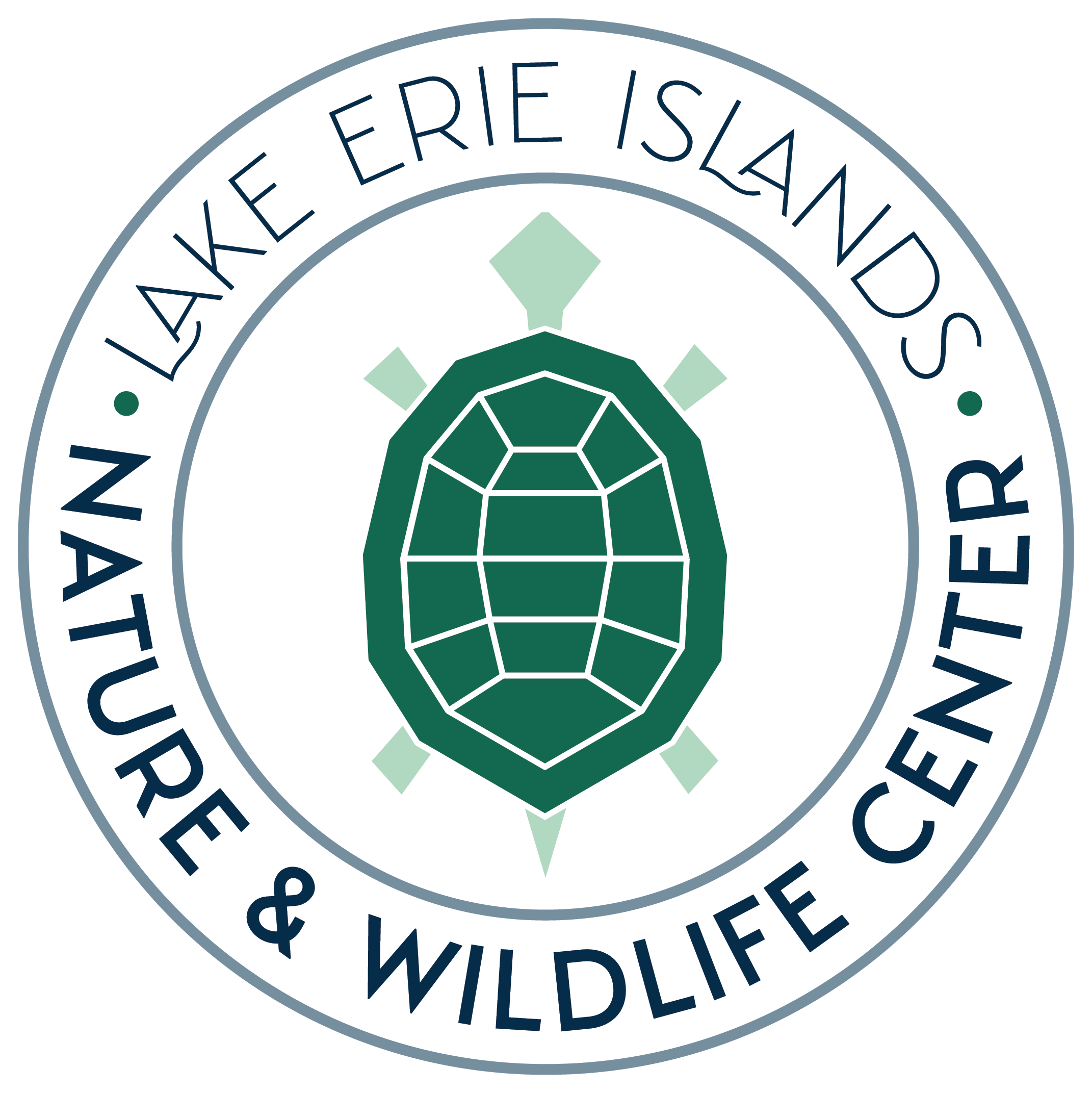 Put-in-Bay Nature Camp Registration 2024PLEASE PRINTChild’s Name 					     Parent(s) Name(s)Birth Date (Month/Day/Year – Must be of Age by Camp Date)                                                            1st Time Camper? Island Street Address During Camp  Home or Mailing Address Island Phone 							 Cell Phone Email Address for Camp Communication Emergency Contact Name & Number _______________________________________________________________________ (X) Camp Session				Dates:		Time: 		Price:	   Price After July 1:___ Intro to Nature Camp (4yrs.)*			July 8 - 12	11-12 AM	$50	   $55___ My 1st Nature Camp (5-6yrs.)*			July 8 - 12	12:30-1:30 PM	$50	   $55___ My 1st Nature Camp (5-6yrs.)*					2:00-3:00 PM	$50	   $55___ Nature Camp (7-8yrs.)*				July 15 - 19	10-11:30 AM	$55	   $60___ Nature Camp (7-8yrs.)*						12:30-2 PM	$55	   $60___ Environmental Adventure Camp I (9-10yrs.)*	July 15 - 19	2:30-4:30 PM	$100	   $105              CAMPOUT ON SOUTH BASS ISLAND ___ Environmental Adventure Camp II (11-14yrs.)	July 22 - 26	TBA		$110	   $115            Maximum of 10 applications accepted.   CAMPOUT ON NORTH BASS ISLAND For Age 9 and older: Describe the child’s swimming ability ____________________________________________ ****Maximum of 20 applications accepted in each session for ages 4-10Registration Fee for Camp						               $ _____________Donation to LEINWC PIB Nature Camp Fund				            +  _____________LEINWC Sponsorship (All levels include unlimited admission)		            +  _____________		____ Black Squirrel - Individual ($20): No Camp Fee Discount						____ Monarch Butterfly - Family ($30): 5% Camp Fee Discount           	 		____ Lake Erie Watersnake - Business ($100): 10% Camp Fee Discount____ Bald Eagle - Life ($500): 25% Camp Fee Discount		Sponsorship Discount   - _______________							TOTAL			______________Make checks to LEINWC.  Mail to LEINWC Nature Camp Program, P. O. Box 871, PIB, OH 43456*Confidential requests for scholarships for those expressing financial need can be made to leinwc@gmail.com*You have my permission to use photos of my child participating in Nature Camp.  (Please check those that you approve. Names will ONLY be used in the Put-in-Bay Gazette.) NO NAME will be used with online photos of Nature Camp.         _____ Put-in-Bay Gazette               ____ LEINWC Website	         ____LEINWC Social Media 	       ____ LEINWC Newsletter_______ Please send me information about Volunteer opportunities at the Nature & Wildlife Center (i.e. nature camp, events, etc.)Permission FormI fully understand that the nature of recreational and educational activities associated with Nature Camp includes an inherent risk of danger, which may result in personal injury or harm to my child. I grant permission for my child to participate in the program and activities of Nature Camp at the Bay, and I agree to indemnify and hold harmless the Lake Erie Islands Nature and Wildlife Center, its staff, directors, employees, Agents and/or representatives from any claim for any injury or damage which may result from my child’s attendance at and participation in the Nature Camp at the Bay.  I authorize emergency medical treatment if none of the above-named emergency contact persons can be reached at the time of an emergency.Signature of Parent/Guardian _________________________________Date_________________